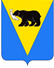 ФИНАНСОВОЕ УПРАВЛЕНИЕАДМИНИСТРАЦИИ УСТЬ-БОЛЬШЕРЕЦКОГО МУНИЦИПАЛЬНОГО РАЙОНАП Р И К А ЗПРИКАЗЫВАЮ:Внести в приказ Финансового управления от 09.12.2021 № 34 «Об утверждении Порядка учета бюджетных и денежных обязательств получателей средств местного бюджета» следующие изменения:1) приложения изложить в редакции согласно приложений к настоящему приказу.2. Настоящий приказ вступает в силу после дня его подписания и распространяется на правоотношения, возникающие с 01.01.2022.Руководитель Финансового управления                                                                  А.И. ВласоваПриложениек приказу Финансового управлению Администрации Усть-Большерецкого муниципального районаот 17.01.2022 № 2Приложениек приказу Финансового управлению Администрации Усть-Большерецкого муниципального районаот 09.12.2021 № 34Порядок 
учета бюджетных и денежных обязательств получателей 
средств местного бюджета1. Общие положения1. Настоящий документ устанавливает порядок исполнения местного бюджета по расходам в части постановки на учет бюджетных и денежных обязательств получателей средств местного бюджета и внесения в них изменений Управлением Федерального казначейства по Камчатскому краю (далее соответственно – Управление, бюджетные обязательства, денежные обязательства) в целях отражения указанных операций в пределах лимитов бюджетных обязательств на лицевых счетах получателей средств местного бюджета или лицевых счетах для учета операций по переданным полномочиям получателя бюджетных средств, открытых в установленном порядке в органах Федерального казначейства.В случае если бюджетное обязательство принимаются в целях осуществления в пользу граждан социальных выплат в виде пособий, компенсаций и других социальных выплат, а также мер социальной поддержки населения, являющихся публичными нормативными обязательствами, постановка на учет бюджетных и денежных обязательств и внесение в них изменений осуществляется в соответствии с настоящим Порядком в пределах отраженных на лицевых счетах получателей средств местного бюджета бюджетных ассигнований.2. Постановка на учет бюджетных и денежных обязательств осуществляется на основании сведений о бюджетном обязательстве, содержащих информацию согласно приложению 1 к настоящему Порядку (далее - Сведения о бюджетном обязательстве), и сведений о денежном обязательстве, содержащих информацию согласно приложению 2 к настоящему Порядку (далее - Сведения о денежном обязательстве), сформированных получателями средств местного бюджета или Управлением в случаях, установленных настоящим Порядком.3. Сведения о бюджетном обязательстве и Сведения о денежном обязательстве формируются в форме электронного документа в прикладном программном обеспечении "Автоматизированная система Федерального казначейства (Система удаленного финансового документооборота)" (далее - СУФД) в структурированном виде путем заполнения экранных форм веб-интерфейса СУФД, либо путем импорта данных в СУФД и подписываются усиленной квалифицированной электронной подписью (далее - электронная подпись) лица, уполномоченного действовать от имени получателя средств местного бюджета или в случаях, предусмотренных пунктом 2 части 8 раздела 2, абзацем первым части 24 раздела 4 настоящего Порядка, - Управлением.4. Сведения о бюджетном обязательстве, Сведения о денежном обязательстве могут быть отозваны получателем средств местного бюджета до момента их регистрации уполномоченным работником Управления.Для отзыва Сведений о бюджетном обязательстве, Сведений о денежном обязательстве получатель средств местного бюджета представляет в Управление письменный запрос с указанием реквизитов отзываемых Сведений о бюджетном обязательстве, Сведений о денежном обязательстве подписанных руководителем (уполномоченным лицом) получателя средств местного бюджета.5. Сведения о бюджетном обязательстве, Сведения о денежном обязательстве, представленные в Управление получателем средств местного бюджета ошибочно и зарегистрированные уполномоченным работником Управления, могут быть аннулированы получателем средств местного бюджета, путем внесения изменений в поставленные на учет Сведения о бюджетном (денежном) обязательстве, с представлением письменного запроса, подписанного руководителем (уполномоченным лицом) получателя средств местного бюджета, с указанием причины.6. Лица, имеющие право действовать от имени получателя средств местного бюджета в соответствии с настоящим Порядком, несут персональную ответственность за формирование Сведений о бюджетном обязательстве, Сведений о денежном обязательстве, за их полноту и достоверность, а также за соблюдение установленных настоящим Порядком сроков их представления.2. Порядок учета бюджетных обязательств получателей 
средств местного бюджета7. Постановка на учет бюджетного обязательства и внесение изменений в поставленное на учет бюджетное обязательство осуществляется в соответствии со Сведениями о бюджетном обязательстве, сформированными на основании документов, предусмотренных в графе 2 Перечня документов, на основании которых возникают бюджетные обязательства получателей средств местного бюджета, и документов, подтверждающих возникновение денежных обязательств получателей средств местного бюджета, согласно приложению 3 к настоящему Порядку (далее соответственно - документы-основания, Перечень).8. Сведения о бюджетных обязательствах, возникших на основании документов-оснований, указанных в пунктах 1 - 8 графы 2 Перечня (далее - принятые бюджетные обязательства), формируются:1) Получателем средств местного бюджета, в части принятых бюджетных обязательств, возникших на основании:а) документов-оснований, указанных в пунктах 1 - 4 графы 2 Перечня, не позднее пяти рабочих дней со дня заключения муниципального контракта, договора, соглашения;б) документов-оснований, указанных в пункте  5 графы 2 Перечня, не позднее трех рабочих дней со дня доведения в установленном порядке соответствующих лимитов бюджетных обязательств на принятие и исполнение получателем средств местного бюджета бюджетных обязательств, возникших на основании нормативного правового акта о предоставлении субсидии юридическому лицу;в) документов-оснований, указанных в пунктах 6, 7 графы 2 Перечня – в сроки, установленные нормативными актами по организации исполнения исполнительных документов и решений налогового органа о взыскании налога, сбора, страхового взноса, пеней и штрафов, с учетом положений раздела 3 настоящего Порядка.2) Управлением, в части принятых бюджетных обязательств, возникших на основании:а) документов-оснований, указанных в пункте 3 графы 2 Перечня, в части договора (соглашения) о предоставлении муниципальному бюджетному и автономному учреждению субсидии на финансовое обеспечение муниципального задания на оказание муниципальных услуг (выполнение работ), в случае если источником финансового обеспечения указанных расходных обязательств являются средства местного бюджета;б) документов-оснований, предусмотренных пунктом 8 графы 2 Перечня;в) документов-оснований, предусмотренных пунктами 1 - 2 графы 2 Перечня в случае перечисления в доход местного бюджета сумм возврата дебиторской задолженности прошлых лет, возникшей у получателя средств местного бюджета по бюджетному обязательству, полностью исполненному в отчетном финансовом году;г) документов-оснований, связанных с обслуживанием муниципального долга, погашением основного долга по кредитам, привлеченным от кредитных организаций, и бюджетным кредитам;д) документов-оснований, связанных с выплатами гражданам в целях социального обеспечения и иными выплатами населению;е) документов-оснований, связанных с уплатой налогов, государственной пошлины, сборов, обязательных платежей в бюджеты бюджетной системы Российской Федерации в соответствии с законодательством Российской Федерации, а также и иных платежей и взносов;ж) судебных актов о взыскании денежных средств за счет средств казны Усть-Большерецкого муниципального района в соответствии с пунктом 3 статьи 242.2 Бюджетного кодекса Российской Федерации;з) документов-оснований, связанных с оплатой комиссии за банковские услуги по переводу денежных средств на счета физических лиц, с оплатой почтовых услуг за доставку физическим лицам пенсий, пособий и иных социальных выплат;и) документов-оснований, связанных с выплатами персоналу в целях обеспечения выполнения функций органами местного самоуправления, казенными учреждениями;к) документов-оснований, связанных с оплатой взносов на капитальный ремонт;л) документов-оснований, предусматривающих обязанность получателя средств местного бюджета - муниципального заказчика по перечислению суммы неустойки (штрафа, пеней) за нарушение получателем средств местного бюджета условий, предусмотренных муниципальным контрактом (договором); Указанные в пункте 2 части 8 Сведения о бюджетных обязательствах формируются Управлением одновременно с формированием Сведений о денежных обязательствах по данному бюджетному обязательству в соответствии с положениями, предусмотренными настоящим Порядком, после проверки наличия в платежном документе, представленном получателем средств местного бюджета, типа бюджетного обязательства.9. Сведения о бюджетных обязательствах, сформированные получателем средств местного бюджета на основании документов-оснований, указанных в пункте 3 графы 2 Перечня, подлежат постановке на учет на текущий финансовый год и не подлежат перерегистрации на очередной финансовый год.10. Сведения о бюджетном обязательстве, возникшем на основании документов-оснований, указанных в пунктах 1 - 4 графы 2 Перечня, направляются в Управление с приложением копии документа-основания (документа о внесении изменений в документ-основание), в форме электронной копии документа на бумажном носителе, созданной посредством его сканирования, или копии электронного документа, подтвержденной электронной подписью лица, имеющего право действовать от имени получателя средств местного бюджета.11. Для внесения изменений в поставленное на учет бюджетное обязательство формируются Сведения о бюджетном с указанием учетного номера бюджетного обязательства, в которое вносится изменение.12. В случае внесения изменений в бюджетное обязательство без внесения изменений в документ-основание, документ-основание в Управление повторно не представляется.В случае внесения изменений в бюджетное обязательство с внесением изменений в документ-основание, документ, предусматривающий внесение изменений в документ-основание, указанный в пунктах 1 - 4 графы 2 Перечня, направляется получателем средств местного бюджета в Управление одновременно с формированием Сведений о бюджетном обязательстве.13. Для постановки на учет бюджетного обязательства (внесения изменений в поставленное на учет бюджетное обязательство) Управление осуществляет проверку Сведений о бюджетном обязательстве, возникшем на основании документов-оснований, указанных в пунктах 1 - 5 графы 2 Перечня, на:1) соответствие информации о бюджетном обязательстве, указанной в Сведениях о бюджетном обязательстве, документам-основаниям, подлежащим представлению получателем средств местного бюджета в Управление для постановки на учет бюджетных обязательств в соответствии с настоящим Порядком, информации, включенной в установленном порядке в реестр контрактов, заключенных заказчиками (далее - реестр контрактов) по документам-основаниям, указанным в пункте 1 графы 2 Перечня;2) соответствие информации о бюджетном обязательстве, указанной в Сведениях о бюджетном обязательстве, составу информации, подлежащей включению в Сведения о бюджетном обязательстве в соответствии с приложением 1 к настоящему Порядку, а также отсутствие в представленных Сведениях о бюджетном обязательстве на бумажном носителе исправлений, не соответствующих требованиям, установленным настоящим Порядком, или не заверенных в установленном порядке;3) соблюдение правил формирования Сведений о бюджетном обязательстве, установленных настоящим разделом и приложением 1 к настоящему Порядку;4) непревышение суммы бюджетного обязательства по соответствующим кодам классификации расходов местного бюджета над суммой неиспользованных бюджетных ассигнований на исполнение публичных нормативных обязательств или лимитов бюджетных обязательств, отраженных на лицевом счете получателя бюджетных средств или на лицевом счете для учета операций по переданным полномочиям получателя бюджетных средств, открытых в установленном порядке в Управлении (далее - соответствующий лицевой счет получателя бюджетных средств), отдельно для текущего финансового года, для первого и для второго года планового периода;5) соответствие предмета бюджетного обязательства, указанного в Сведениях о бюджетном обязательстве, документе-основании, коду вида (кодам видов) расходов классификации расходов местного бюджета, указанному(ым) в Сведениях о бюджетном обязательстве, документе-основании;6) соответствие указанного в Сведениях о бюджетном обязательстве кода объекта капитального строительства (объекта недвижимости, мероприятия (укрупненного инвестиционного проекта), включенного в федеральную адресную инвестиционную программу (далее - объекты ФАИП), коду объекта ФАИП, указанному в документах-основаниях (при наличии).7) при постановке на учет сведений о бюджетном обязательстве, возникших из заключенных муниципальных контрактов, предметом которых является строительство, реконструкция объектов капитального строительства, дополнительно осуществляется проверка наличия утвержденной проектной документации на указанные объекты капитального строительства согласно копии документа об утвержденной проектной документации, которая представляется в Управление получателем одновременно со Сведениями о бюджетном обязательстве.В случае формирования Сведений о бюджетном обязательстве Управлением при постановке на учет бюджетного обязательства (внесения изменений в поставленное на учет бюджетное обязательство), осуществляется проверка, предусмотренная абзацем пятым настоящей части.14. Управление по итогам положительной проверки Сведения о бюджетном обязательстве (изменения в сведения о бюджетном обязательстве), документа-основания на соответствие требованиям, предусмотренным частью 13 раздела 2 настоящего Порядка:1) присваивает учетный номер бюджетному обязательству (вносит изменения в ранее поставленное на учет бюджетное обязательство) не позднее второго рабочего дня, следующего за днем поступления, в случае их представления в Управление получателем средств местного бюджета до 16:00 часов местного времени (в дни, непосредственно предшествующие выходным и нерабочим праздничным дням, до 15:00 часов).2) не позднее одного рабочего дня со дня исполнения Сведения о бюджетном обязательстве (изменения) направляет получателю средств местного бюджета извещение о постановке на учет (изменении) бюджетного обязательства (далее – Извещение), содержащее сведения об учетном номере бюджетного обязательства и о дате постановки на учет (изменении) бюджетного обязательства.В случае превышения суммы бюджетного обязательства по соответствующим кодам классификации расходов местного бюджета над суммой неиспользованных лимитов бюджетных обязательств, отраженных на соответствующем лицевом счете получателя бюджетных средств Управление не позднее следующего дня за днем постановки на учет бюджетного обязательства, направляет получателю средств местного бюджета и главному распорядителю (распорядителю) бюджетных средств местного бюджета, в ведении которого находится получатель средств местного бюджета, Уведомление о превышении бюджетным обязательством неиспользованных лимитов бюджетных обязательств (далее – Уведомление о превышении).В случае формирования Сведений о бюджетном обязательстве Управлением постановка на учет бюджетного обязательства осуществляется в сроки, установленные для исполнения платежных документов по соответствующему бюджетному и денежному обязательству.15. Извещение о бюджетном обязательстве направляется получателю средств местного бюджета Управлением:1) в форме электронного документа, подписанного электронной подписью лица, уполномоченного действовать от имени Управления, - в отношении Сведений о бюджетном обязательстве, представленных в форме электронного документа;2) на бумажном носителе, подписанном уполномоченным лицом Управления, в отношении Сведений о бюджетном обязательстве, представленных на бумажном носителе.Извещение о бюджетном обязательстве, сформированное на бумажном носителе, подписывается лицом, имеющим право действовать от имени Управления.Учетный номер бюджетного обязательства является уникальным и не подлежит изменению, в том числе при изменении отдельных реквизитов бюджетного обязательства.Учетный номер бюджетного обязательства имеет следующую структуру, состоящую из девятнадцати разрядов:1) с 1 по 8 разряд - уникальный код получателя средств местного бюджета по реестру участников бюджетного процесса, а также юридических лиц, не являющихся участниками бюджетного процесса (далее - Сводный реестр);2) 9 и 10 разряды - последние две цифры года, в котором бюджетное обязательство поставлено на учет;3) с 11 по 19 разряд - уникальный номер бюджетного обязательства, присваиваемый Управлением в рамках одного календарного года.16. Одно поставленное на учет бюджетное обязательство может содержать несколько кодов классификации расходов местного бюджета.17. В случае отрицательного результата проверки Сведений о бюджетном обязательстве на соответствие требованиям, предусмотренным пунктами 3 - 4, 6 - 8 части 13 раздела 2 настоящего Порядка, Управление в срок, установленный в части 14 раздела 2 настоящего Порядка, направляет получателю средств местного бюджета уведомление в электронной форме, содержащее информацию, позволяющую идентифицировать документ, не принятый к исполнению, а также содержащее дату и причину отказа, в соответствии с правилами организации и функционирования системы казначейских платежей, установленными Федеральным казначейством.В отношении Сведений о бюджетных обязательствах, представленных на бумажном носителе, Управление возвращает получателю средств местного бюджета копию Сведений о бюджетном обязательстве с проставлением даты отказа, должности сотрудника Управления, его подписи, расшифровки подписи с указанием инициалов и фамилии, причины отказа.18. В бюджетные обязательства, поставленные на учет до начала текущего финансового года, исполнение которых осуществляется в текущем финансовом году, вносятся изменения Управлением в соответствии с пунктом 12 настоящего Порядка в первый рабочий день текущего финансового года в отношении бюджетных обязательств, возникшие на основании документов-оснований, предусмотренных в пунктах 1 - 2, 7, 8 графы 2 Перечня, - на сумму неисполненного на конец отчетного финансового года бюджетного обязательства и сумму, предусмотренную на плановый период (при наличии).В бюджетные обязательства, в которые внесены изменения в соответствии с настоящим пунктом, получателем средств местного бюджета вносятся изменения в части уточнения срока исполнения, графика оплаты бюджетного обязательства, а также, при необходимости, в части кодов бюджетной классификации Российской Федерации в соответствии с пунктом 12 настоящего Порядка не позднее первого рабочего дня апреля текущего финансового года.3. Особенности учета бюджетных обязательств по исполнительным документам, решениям налоговых органов19. Сведения о бюджетном обязательстве, возникшем в соответствии с документами-основаниями, указанными в пунктах 7 и 8 графы 2 Перечня, формируются в срок, установленный бюджетным законодательством Российской Федерации для представления в установленном порядке получателем средств местного бюджета - должником информации об источнике образования задолженности и кодах бюджетной классификации Российской Федерации, по которым должны быть произведены расходы местного бюджета по исполнению исполнительного документа, решения налогового органа.20. В случае если в Управлении ранее было учтено бюджетное обязательство, по которому представлен исполнительный документ, решение налогового органа, то одновременно со Сведениями о бюджетном обязательстве, сформированными в соответствии с исполнительным документом, решением налогового органа, формируются Сведения о бюджетном обязательстве, содержащие уточненную информацию о ранее учтенном бюджетном обязательстве, уменьшенном на сумму, указанную в исполнительном документе, решении налогового органа.21. Основанием для внесения изменений в ранее поставленное на учет бюджетное обязательство по исполнительному документу, решению налогового органа являются Сведения о бюджетном обязательстве, содержащие уточненную информацию о кодах бюджетной классификации расходов местного бюджета, по которым должен быть исполнен исполнительный документ, решение налогового органа, или информацию о документе, подтверждающем исполнение исполнительного документа, решения налогового органа, документе об отсрочке, о рассрочке или об отложении исполнения судебных актов либо документе, отменяющем или приостанавливающем исполнение судебного акта, на основании которого выдан исполнительный документ, документе об отсрочке или рассрочке уплаты налога, сбора, страхового взноса, пеней, штрафов, или ином документе с приложением копий предусмотренных настоящим пунктом документов в форме электронной копии документа на бумажном носителе, созданной посредством его сканирования, или копии электронного документа, подтвержденных электронной подписью лица, имеющего право действовать от имени получателя средств местного бюджета.22. В случае ликвидации получателя средств местного бюджета либо изменения типа муниципального казенного учреждения не позднее пяти рабочих дней со дня отзыва с соответствующего лицевого счета получателя бюджетных средств неиспользованных лимитов бюджетных обязательств в ранее учтенное бюджетное обязательство, возникшее на основании исполнительного документа, решения налогового органа, вносятся изменения в части аннулирования неисполненного бюджетного обязательства.4. Порядок учета денежных обязательств23. Постановка на учет денежного обязательства и внесение изменений в поставленное на учет денежное обязательство осуществляется в соответствии со Сведениями о денежном обязательстве, сформированными на основании документов, предусмотренных в графе 3 Перечня, на сумму, указанную в документе, в соответствии с которым возникло денежное обязательство.24. Сведения о денежных обязательствах, по бюджетным обязательствам, формируются Управлением в срок, установленный для оплаты денежного обязательства, за исключением случаев, указанных в абзацах третьем - четвертом настоящей части.Сведения о денежных обязательствах формируются получателем средств местного бюджета не позднее пяти рабочих дней со дня возникновения денежного обязательства в случае:1) исполнения денежного обязательства неоднократно (в том числе с учетом ранее произведенных авансовых платежей);2) подтверждения поставки товаров, выполнения работ, оказания услуг по ранее произведенным авансовым платежам, в том числе по авансовым платежам, произведенным в размере 100 процентов от суммы бюджетного обязательства.В случае если в рамках бюджетных обязательств, возникших по документам-основаниям, указанным в пунктах 1 - 2 графы 2 Перечня, ранее поставлены на учет денежные обязательства по авансовым платежам (с признаком авансового платежа "Да"), поставка товаров, выполнение работ, оказание услуг по которым не подтверждена, постановка на учет денежных обязательств на перечисление последующих платежей по таким бюджетным обязательствам не осуществляется если иной порядок расчетов по такому денежному обязательству не предусмотрен законодательством Российской Федерации.25. Сведения о денежном обязательстве, возникшем на основании документа, подтверждающего возникновение денежного обязательства, направляются в Управление с приложением копии документа, подтверждающего возникновение денежного обязательства.Сведения о денежном обязательстве, формируемые в форме электронного документа, направляются с приложением документа, подтверждающего возникновение денежного обязательства, в форме электронной копии документа на бумажном носителе, созданной посредством его сканирования, или копии электронного документа, подтвержденных электронной подписью лица, имеющего право действовать от имени получателя средств местного бюджета.Требования настоящей части не распространяются на документы-основания, представление которых в Управление в соответствии с Порядком санкционирования не требуется.26. Для внесения изменений в поставленное на учет денежное обязательство формируются Сведения о денежном обязательстве с указанием учетного номера денежного обязательства, в которое вносится изменение и направляется в Управление с приложением копии документа, подтверждающего возникновение изменения денежного обязательства.27. Управление осуществляет проверку представленных получателем средств местного бюджета Сведений о денежном обязательстве на соответствие информации, указанной в Сведениях о денежном обязательстве:1) информации по соответствующему бюджетному обязательству, учтенному на соответствующем лицевом счете получателя средств местного бюджета;2) информации, подлежащей включению в Сведения о денежном обязательстве в соответствии с приложением 2 к настоящему Порядку, а также отсутствие в представленных Сведениях о денежном обязательстве на бумажном носителе исправлений, не соответствующих требованиям, установленным настоящим Порядком, или не заверенных в установленном порядке;3) информации по соответствующему документу-основанию, документу, подтверждающему возникновение денежного обязательства, подлежащим предоставлению получателем средств местного бюджета в Управление для постановки на учет денежных обязательств в соответствии с настоящим Порядком.28. Управление по итогам положительной проверки Сведения о денежном обязательстве (изменения в сведения о денежном обязательстве) на соответствие требованиям, предусмотренных частью 27 настоящего Порядка:1) присваивает учетный номер денежному обязательству (вносит изменения в ранее поставленное на учет денежное обязательство) и не позднее рабочего дня, следующего за днем поступления, в случае их представления в Управление получателем средств местного бюджета до 16:00 часов местного времени (в дни, непосредственно предшествующие выходным и нерабочим праздничным дням, до 15:00 часов);2) не позднее одного рабочего дня со дня исполнения Сведений о денежном обязательстве (изменений), направляет получателю средств местного бюджета извещение о постановке на учет (изменении) денежного обязательства, содержащее сведения об учетном номере денежного обязательства и о дате постановки на учет (изменения) денежного обязательства (далее - Извещение о денежном обязательстве).29. Извещение о денежном обязательстве направляется получателю средств местного бюджета Управлением:в форме электронного документа, подписанного электронной подписью уполномоченного лица Управления, - в отношении Сведений о денежном обязательстве, представленных в форме электронного документа;на бумажном носителе по форме, подписанного уполномоченным лицом Управления - в отношении Сведений о денежном обязательстве, представленных на бумажном носителе.Извещение о денежном обязательстве, сформированное на бумажном носителе, подписывается лицом, имеющим право действовать от имени Управления.Учетный номер денежного обязательства является уникальным и не подлежит изменению, в том числе при изменении отдельных реквизитов денежного обязательства.Учетный номер денежного обязательства имеет следующую структуру, состоящую из двадцати двух разрядов:1) с 1 по 19 разряд - учетный номер соответствующего бюджетного обязательства;2) с 20 по 22 разряд - порядковый номер денежного обязательства.30. В случае отрицательного результата проверки Сведений о денежном обязательстве на соответствие требованиям пункта 1 - 3 части 27 настоящего Порядка Управление в срок, установленный пунктом 1 части 28 настоящего Порядка: 1) в отношении Сведений о денежных обязательствах, сформированных Управлением, направляет получателю средств местного бюджета уведомление в электронной форме, содержащее информацию, позволяющую идентифицировать Сведения о денежном обязательстве не принятое к исполнению, а также содержащее дату и причину отказа;2) направляет получателю средств местного бюджета уведомление в электронном виде, если Сведения о денежном обязательстве представлялись в форме электронного документа;3) в отношении Сведений о денежных обязательствах, сформированных получателем средств местного бюджета, возвращает получателю средств местного бюджета копию представленных на бумажном носителе Сведений о денежном обязательстве с проставлением даты отказа, должности сотрудника Управления, его подписи, расшифровки подписи с указанием инициалов и фамилии, причины отказа. Неисполненная часть денежного обязательства, в том числе денежного обязательства, поставка товаров, выполнение работ, оказание услуг по которому не подтверждена, принятого на учет в отчетном финансовом году в соответствии с бюджетным обязательством, указанным в части 18 настоящего Порядка, подлежит учету в текущем финансовом году на основании Сведений о денежном обязательстве, сформированных Управлением.В случае если коды бюджетной классификации, по которым Управлением учтены денежные обязательства отчетного финансового года, в текущем финансовом году являются недействующими, получатель средств местного бюджета уточняет указанные коды бюджетной классификации в порядке, предусмотренном частью 18 настоящего Порядка.5. Представление информации о бюджетных и денежных обязательствах, учтенных в Управлении31. Информация о бюджетных и денежных обязательствах предоставляется Управлением в виде документов, определенных частью 33 настоящего Порядка, по запросам Финансового управления, главных распорядителей средств местного бюджета, получателей средств местного бюджета с учетом положений части 32  настоящего Порядка.5.2. Информация о бюджетных и денежных обязательствах предоставляется:1) Финансовому управлению Администрации Усть-Большерецкого муниципального района;2) главным распорядителям средств местного бюджета - в части бюджетных и денежных обязательств подведомственных им получателей средств местного бюджета;3) получателям средств местного бюджета - в части бюджетных и денежных обязательств соответствующего получателя средств местного бюджета.Информация о бюджетных и денежных обязательствах предоставляется Финансовому управлению ежемесячно, не позднее третьего рабочего дня месяца, следующего за отчетным.33. Информация о бюджетных и денежных обязательствах предоставляется не позднее двух дней после дня поступления запроса или, если отчетная дата не наступила, на третий рабочий день месяца, следующего за отчетным, в следующем порядке:1) по запросу Финансового управления, органов муниципальной власти, уполномоченных в соответствии с законодательством Российской Федерации на получение такой информации, Управление представляет с указанными в запросе детализацией и группировкой показателей:информацию о принятых на учет бюджетных (денежных) обязательствах по форме, аналогичной форме, утвержденной Министерством финансов Российской Федерации (код формы по ОКУД 0506601) (далее - Информация о принятых на учет обязательствах), сформированную по состоянию на 1-е число месяца, указанного в запросе, или на 1-е число месяца, в котором поступил запрос, нарастающим итогом с начала текущего финансового года;информацию об исполнении бюджетных (денежных) обязательств по форме, аналогичной форме, утвержденной Министерством финансов Российской Федерации (код формы по ОКУД 0506603) (далее - Информация об исполнении обязательств), сформированную на дату, указанную в запросе;2) по запросу главного распорядителя средств местного бюджета Управление предоставляет с указанными в запросе детализацией и группировкой показателей Информацию о принятых на учет обязательствах по находящимся в ведении главного распорядителя средств местного бюджета получателей средств местного бюджета, сформированную по состоянию на 1-е число месяца, указанного в запросе, или на 1-е число месяца, в котором поступил запрос нарастающим итогом с начала текущего финансового года;3) по запросу получателя средств местного бюджета Управление предоставляет Справку об исполнении принятых на учет бюджетных, денежных обязательств (далее - Справка об исполнении обязательств) по форме, аналогичной форме, утвержденной Министерством финансов Российской Федерации (код формы по ОКУД 0506602);Справка об исполнении обязательств формируется по состоянию на 1-е число каждого месяца и по состоянию на дату, указанную в запросе получателя средств местного бюджета, нарастающим итогом с 1 января текущего финансового года и содержит информацию об исполнении бюджетных обязательств, поставленных на учет Управлением на основании Сведений об обязательстве;4) по запросу получателя средств местного бюджета Управление по месту обслуживания получателя средств местного бюджета формирует Справку о неисполненных в отчетном финансовом году бюджетных обязательствах по муниципальным контрактам на поставку товаров, выполнение работ, оказание услуг для обеспечения муниципальных нужд и соглашениям (нормативным правовым актам) о предоставлении из краевого бюджета местному бюджету субсидий, субвенций и иных межбюджетных трансфертов (далее - соглашение (нормативный правовой акт) о предоставлении межбюджетных трансфертов), соглашениям о предоставлении субсидии юридическим лицам по форме, аналогичной форме, утвержденной Министерством финансов Российской Федерации (код формы по ОКУД 0506103) (далее - Справка о неисполненных бюджетных обязательствах).Справка о неисполненных бюджетных обязательствах формируется по состоянию на 1 января текущего финансового года в разрезе кодов бюджетной классификации и содержит информацию о неисполненных бюджетных обязательствах, возникших из муниципальных контрактов, договоров, соглашений (нормативных правовых актов) о предоставлении из краевого бюджета местному бюджету субсидий, субвенций, иных межбюджетных трансфертов, соглашений (нормативных правовых актов) о предоставлении субсидий юридическим лицам (кроме муниципальных бюджетных и автономных учреждений), поставленных на учет в Управление на основании Сведений о бюджетных обязательствах и подлежавших в соответствии с условиями этих муниципальных контрактов, договоров, соглашений (нормативных правовых актов) о предоставлении межбюджетных трансфертов, соглашений (нормативных правовых актов) о предоставлении субсидий юридическим лицам (кроме муниципальных бюджетных и автономных учреждений), оплате в отчетном финансовом году, а также о неиспользованных на начало очередного финансового года остатках лимитов бюджетных обязательств на исполнение указанных муниципальных контрактов, договоров, соглашений (нормативных правовых актов) о предоставлении межбюджетных трансфертов, соглашений (нормативных правовых актов) о предоставлении субсидий юридическим лицам.Приложение 1к Порядку учета бюджетных и денежных обязательств получателей средств местного бюджета, утвержденному приказомФинансового управленияОт 09.12.2021 № 34РеквизитыСведения о бюджетном обязательствеЕдиница измерения: руб.(с точностью до второго десятичного знака)Приложение № 2к Порядку учета бюджетных и денежных обязательств получателей средств местного бюджета, утвержденному приказомФинансового управленияОт 09.12.2021 № 34РеквизитыСведения о денежном обязательствеЕдиница измерения: руб.(с точностью до второго десятичного знака)Приложение № 3к Порядку учета бюджетных и денежных обязательств получателей средств местного бюджета, утвержденному приказомФинансового управленияОт 09.12.2021 № 34ПЕРЕЧЕНЬдокументов, на основании которых возникают бюджетные обязательства получателей средств местного бюджета, и документов, подтверждающих возникновение денежных обязательств получателей средств местного бюджета от      17.01.2022          №          2О внесении изменения в приказ Финансового управления от 09.12.2021 № 34 «Об утверждении Порядка учета бюджетных и денежных обязательств получателей средств местного бюджета»№ п/пНаименование информации (реквизита, показателя)Правила формирования информации (реквизита, показателя)1231.Номер сведений о бюджетном обязательстве получателя средств местного бюджета (далее - соответственно Сведения о бюджетном обязательстве, бюджетное обязательство)Указывается порядковый номер Сведений о бюджетном обязательстве2.Учетный номер бюджетного обязательстваУказывается при внесении изменений в поставленное на учет бюджетное обязательство2.Учетный номер бюджетного обязательстваУказывается учетный номер бюджетного обязательства, в которое изменения, присвоенный ему при постановке на учет3.Дата формирования Сведений о бюджетном обязательствеУказывается дата формирования Сведений о бюджетном обязательстве получателем средств местного бюджета.4.Тип бюджетного обязательстваУказывается код типа бюджетного обязательства, исходя из следующего:4.Тип бюджетного обязательства1 - закупка, если бюджетное обязательство связано с закупкой товаров, работ, услуг в текущем финансовом году;4.Тип бюджетного обязательства2 - прочее, если бюджетное обязательство не связано с закупкой товаров, работ, услуг или если бюджетное обязательство возникло в связи с закупкой товаров, работ, услуг прошлых лет.5.Информация о получателе средств местного бюджета:5.1Получатель средств местного бюджетаУказывается наименование получателя средств местного бюджета, соответствующее реестровой записи реестра участников бюджетного процесса, а также юридических лиц, не являющихся участниками бюджетного процесса (далее - Сводный реестр).5.2.Наименование бюджетаУказывается наименование бюджета «бюджет Усть-Большерецкого муниципального района».5.3.Код ОКТМОУказывается код по Общероссийскому классификатору территорий муниципальных образований территориального органа Федерального казначейства, финансового органа муниципального образования5.4.Финансовый органУказывается финансовый орган – «Финансовое управление Администрации Усть-Большерецкого муниципального района».5.5.Код по ОКПОУказывается код финансового органа по Общероссийскому классификатору предприятий и организаций5.6.Код получателя средств местного бюджета по Сводному рееструУказывается уникальный код организации по Сводному реестру (далее - код по Сводному реестру) получателя средств местного бюджета в соответствии со Сводным реестром.5.7.Наименование главного распорядителя бюджетных средствУказывается наименование главного распорядителя средств местного бюджета в соответствии со Сводным реестром5.8.Глава по БКУказывается код главы главного распорядителя средств краевого бюджета по бюджетной классификации Российской федерации5.9.Наименование органа Федерального казначейства Указывается наименование органа Федерального казначейства, в котором получателю средств местного бюджета открыт лицевой счет получателя бюджетных средств (лицевой счет для учета операций по переданным полномочиям получателя бюджетных средств), на котором подлежат отражению операции по учету и исполнению соответствующего бюджетного обязательства (далее - соответствующий лицевой счет получателя бюджетных средств) – «Управление Федерального казначейства по Камчатскому краю».5.10.Код органа Федерального казначейства (далее - КОФК) Указывается код органа Федерального казначейства, в котором открыт соответствующий лицевой счет получателя бюджетных средств - первые две цифры КОФК имеют значение «38».5.11.Номер лицевого счета получателя средств местного бюджетаУказывается номер соответствующего лицевого счета бюджетных средств.6.Реквизиты документа, являющегося основанием для принятия на учет бюджетного обязательства (далее - документ-основание):6.1.Вид документа-основания Указывается одно из следующих значений: «контракт», «договор», «соглашение», «нормативный правовой акт», «исполнительный документ», «решение налогового органа», «извещение об осуществлении закупки», «иное основание».6.2.Наименование нормативного правового акта При заполнении в пункте 6.1 настоящей информации значения «нормативный правовой акт» указывается наименование нормативного правового акта.6.3.Номер документа-основания Указывается номер документа-основания (при наличии).6.4.Дата документа-основания Указывается дата заключения (принятия) документа-основания, дата выдачи исполнительного документа, решения налогового органа.6.5.Срок исполненияУказывается дата завершения исполнения обязательств по документу-основанию6.6.Предмет по документу-основанию Указывается предмет по документу-основанию.При заполнении в пункте 6.1 настоящей информации значения «контракт», «договор», «извещение об осуществлении закупки», указывается наименование(я) объекта закупки (поставляемых товаров, выполняемых работ, оказываемых услуг), указанное(ые) в контракте (договоре).При заполнении в пункте 6.1 настоящей информации значения «соглашение» или «нормативный правовой акт» указывается наименование цели предоставления, целевого направления, направления расходования субсидии, бюджетных инвестиций, межбюджетного трансферта или средств.6.7Признак казначейского сопровожденияУказывается признак казначейского сопровождения «Да» - в случае осуществления Управлением в соответствии с законодательством Российской федерации казначейского сопровождения средств, предоставляемых в соответствии с документом-основанием. В остальных случаях не заполняется.6.8.ИдентификаторУказывается идентификатор документа-основания при заполнении «Да» в пункте 6.7.При незаполнении пункта 6.7 идентификатор указывается при наличии.6.9.Уникальный номер реестровой записи в реестре контрактов/реестре соглашенийУказывается уникальный номер реестровой записи в установленном законодательством Российской Федерации о контрактной системе в сфере закупок товаров, работ, услуг для обеспечения муниципальных нужд порядке реестре контрактов (далее - реестр контрактов)/реестре соглашений (договоров) о предоставлении субсидий бюджетных инвестиций межбюджетных трансфертов (далее - реестр соглашений).6.10.Сумма в валюте обязательства Указывается сумма бюджетного обязательства в соответствии с документом-основанием в единицах валюты, в которой принято бюджетное обязательство, с точностью до второго знака после запятой. В случае, если документом-основанием сумма не определена, указывается сумма, рассчитанная получателем средств местного бюджета, с приложением соответствующего расчета.В случае, если документ-основание предусматривает возникновение обязательства перед несколькими контрагентами, то указывается сумма бюджетного обязательства в соответствии с документом-основанием в единицах валюты, в которой принято бюджетное обязательство, с точностью до второго знака после запятой, причитающаяся всем контрагентам, указанным в разделе 2 Сведений о бюджетном обязательстве.6.11.Код валюты по ОКВ Указывается код валюты, в которой принято бюджетное обязательство, в соответствии с Общероссийским классификатором валют. Формируется автоматически после указания наименования валюты в соответствии с Общероссийским классификатором валют.В случае заключения муниципального контракта (договора) указывается код валюты, в которой указывается цена контракта.6.12.Сумма в валюте Российской Федерации, всего Указывается сумма бюджетного обязательства в валюте Российской Федерации.Если бюджетное обязательство принято в иностранной валюте, его сумма пересчитывается в валюту Российской Федерации по курсу Центрального банка Российской Федерации на дату, указанную в пункте 6.4 настоящей информации.Сумма в валюте Российской Федерации включает в себя сумму исполненного обязательства прошлых лет, а также сумму обязательства на текущий год и последующие годы.6.13.В том числе сумма казначейского обеспечения обязательств в валюте Российской ФедерацииУказывается сумма казначейского обеспечения обязательств (далее – казначейское обеспечение) в соответствии с документом-основанием (при наличии).6.14.Процент платежа, требующего подтверждения, от общей суммы бюджетного обязательстваУказывается процент платежа, требующего подтверждения, установленный документом-основанием или исчисленный от общей суммы бюджетного обязательства и (или) от размера казначейского обеспечения, предоставляемого для осуществления расчетов, связанных с предварительной оплатой (авансом) по документу-основанию, установленный документом-основанием.6.15.Сумма платежа, требующего подтвержденияУказывается сумма платежа, требующего подтверждения, в валюте Российской Федерации, установленная документом-основанием или исчисленная от общей суммы бюджетного обязательства. Если условиями документа-основания предусмотрено применение казначейского обеспечения, то указывается сумма казначейского обеспечения, предоставляемого для осуществления расчетов, связанных с предварительной оплатой, установленная документом-основанием6.16.Номер уведомления о поступлении исполнительного документа/решения налогового органаПри заполнении в пункте 6.1 настоящей информации значений «исполнительный документ» или «решение налогового органа» указывается номер уведомления органа Федерального казначейства о поступлении исполнительного документа (решения налогового органа), направленного должнику.6.17.Дата уведомления о поступлении исполнительного документа/решения налогового органаПри заполнении в пункте 6.1 настоящей информации значений «исполнительный документ» или «решение налогового органа» указывается дата уведомления органа Федерального казначейства о поступлении исполнительного документа (решения налогового органа), направленного должнику.6.18.Основание невключения договора (муниципального контракта) в реестр контрактовПри заполнении в пункте 6.1 настоящей информации значения «договор» указывается основание невключения договора (контракта) в реестр контрактов, заключенных заказчиками.При заполнении данной графы необходимо указать номер статьи, пункта, подпункта федерального закона «О контрактной системе в сфере закупок товаров, работ, услуг для обеспечения государственных и муниципальных нужд».7.Реквизиты контрагента/взыскателя по исполнительному документу/решению налогового органа Допускается наличие нескольких контрагентов.7.1.Наименование юридического лица/фамилия, имя, отчество физического лица Указывается наименование поставщика (подрядчика, исполнителя, получателя денежных средств) по документу-основанию (далее - контрагент) в соответствии со сведениями Единого государственного реестра юридических лиц (далее - ЕГРЮЛ) на основании документа-основания, фамилия, имя, отчество физического лица на основании документа-основания. В случае если информация о контрагенте содержится в Сводном реестре, указывается наименование контрагента, соответствующее сведениям, включенным в Сводный реестр.7.2.Идентификационный номер налогоплательщика (ИНН) Указывается ИНН контрагента в соответствии со сведениями ЕГРЮЛ.В случае если информация о контрагенте содержится в Сводном реестре, указывается идентификационный номер налогоплательщика, соответствующий сведениям, включенным в Сводный реестр.7.3.Код причины постановки на учет в налоговом органе (КПП) Указывается КПП контрагента в соответствии со сведениями ЕГРЮЛ (при наличии).В случае если информация о контрагенте содержится в Сводном реестре, указывается КПП контрагента, соответствующий сведениям, включенным в Сводный реестр.7.4.Код по Сводному рееструКод по Сводному реестру контрагента указывается в случае наличия информации о нем в Сводном реестре в соответствии с ИНН и КПП контрагента, указанным в пунктах 7.2 и 7.3 настоящей информации.7.5.Номер лицевого счета (раздела на лицевом счете)В случае если операции по исполнению бюджетного обязательства подлежат отражению на лицевом счете, открытом контрагенту в органе Федерального казначейства (финансовом органе субъекта Российской Федерации, финансовом органе муниципального образования, органе управления государственным внебюджетным фондом), указывается номер лицевого счета контрагента в соответствии с документом-основанием. Аналитический номер раздела на лицевом счете указывается в случае если операции по исполнению бюджетного обязательства подлежат отражению на лицевом счете, открытом контрагенту в органе Федерального казначейства, для отражения средств, подлежащих в соответствии с законодательством Российской Федерации казначейскому сопровождению, предоставляемых в соответствии с документом-основанием.7.6.Номер банковского (казначейского) счетаУказывается номер банковского (казначейского) счета контрагента (при наличии в документе-основании).7.7.Наименование банка (иной организации), в котором (-ой) открыт счет контрагентуУказывается наименование банка контрагента или территориального органа Федерального казначейства (при наличии в документе-основании).7.8.БИК банкаУказывается БИК банка контрагента (при наличии в документе-основании).7.9.Корреспондентский счет банкаУказывается корреспондентский счет банка контрагента (при наличии в документе-основании).8.Расшифровка обязательства:8.1.Наименование объекта капитального строительства или объекта недвижимого имущества (мероприятия по информатизации)Указывается наименование объекта капитального строительства, объекта недвижимого имущества из документа-основания, заключенного (принятого) в целях осуществления капитальных вложений в объекты капитального строительства или объекты недвижимого имущества, наименование мероприятия информатизации.8.2.Уникальный код объекта капитального строительства или объекта недвижимого имущества (мероприятия по информатизации)Указывается уникальный код объекта капитального строительства или объекта недвижимого имущества (код мероприятия по информатизации).8.3.Наименование вида средствУказывается наименование вида средств, за счет которых должен быть произведен казначейский платеж: средства бюджета.8.4.Код по БКУказывается код классификации расходов местного бюджета в соответствии с предметом документа-основания.В случае постановки на учет бюджетного обязательства, возникшего на основании исполнительного документа (решения налогового органа), указывается код классификации расходов местного бюджета на основании информации, представленной должником.8.5.Признак безусловности обязательстваУказывается значение «безусловное» по бюджетному обязательству, денежное обязательство по которому возникает на основании документа-основания при наступлении сроков проведения платежей (наступление срока проведения платежа, требующего подтверждения по контракту, договору, наступление срока перечисления субсидии по соглашению, исполнение решения налогового органа, оплата исполнительного документа, иное).Указывается значение «условное» по бюджетному обязательству, денежное обязательство по которому возникает в силу наступления условий, предусмотренных в документе-основании (подписания актов выполненных работ, утверждение отчетов о выполнении условий соглашения о предоставлении субсидии, иное).8.6.Сумма исполненного обязательства прошлых лет Указывается исполненная сумма бюджетного обязательства прошлых лет с точностью до второго знака после запятой. 8.7.Сумма неисполненного обязательства прошлых лет При внесении изменения в бюджетное обязательство, связанное с переносом неисполненной суммы обязательства прошлых лет на очередной финансовый год, указывается сумма бюджетного обязательства прошлых лет с точностью до второго знака после запятой, подлежащая исполнению в текущем финансовом году. 8.8.Сумма на 20__ текущий финансовый год в валюте Российской Федерации с помесячной разбивкой В случае постановки на учет (изменения) бюджетного обязательства, возникшего на основании соглашения о предоставлении субсидии юридическому лицу, соглашения о предоставлении межбюджетного трансферта, имеющего целевое назначение, принятия нормативного правового акта о предоставлении субсидии юридическому лицу, нормативного правового акта о предоставлении межбюджетного трансферта, имеющего целевое назначение, указывается размер субсидии, бюджетных инвестиций, межбюджетного трансферта в единицах валюты Российской Федерации с точностью до второго знака после запятой месяца, в котором будет осуществлен платеж.В случае постановки на учет (изменения) бюджетного обязательства, возникшего на основании муниципального контракта (договора), указывается график платежей с помесячной разбивкой текущего года исполнения контракта.В случае постановки на учет (изменения) бюджетного обязательства, возникшего на основании исполнительного документа/решения налогового органа, указывается сумма на основании информации, представленной должником.8.9.Сумма в валюте Российской Федерации на плановый период и за пределами планового периодаВ случае постановки на учет (изменения) бюджетного обязательства, возникшего на основании соглашения о предоставлении субсидии юридическому лицу, соглашения о предоставлении межбюджетного трансферта, имеющего целевое назначение, принятия нормативного правового акта о предоставлении субсидии юридическому лицу, нормативного правового акта о предоставлении межбюджетного трансферта, имеющего целевое назначение, указывается размер субсидии, бюджетных инвестиций, межбюджетного трансферта в единицах валюты Российской федерации с точностью до второго знака после запятой.В случае постановки на учет (изменения) бюджетного обязательства, возникшего на основании муниципального контракта (договора), указывается график платежей по муниципальному контракту (договору) в валюте Российской Федерации с годовой периодичностью.Сумма указывается отдельно на текущий финансовый год, первый, второй год планового периода, а также общей суммой на последующие года.8.10.Дата выплаты по исполнительному документуУказывается дата ежемесячной выплаты по исполнению исполнительного документа, если выплаты имеют периодический характер.8.11.Аналитический кодУказывается при необходимости:- аналитический код, присваиваемый Федеральным казначейством субсидиям, субвенциям и иным межбюджетным трансфертам, имеющим целевое значение, предоставляемым из федерального бюджета бюджетам субъектов Российской Федерации (местным бюджетам);- дополнительный код классификации расходов местного  бюджета, присваиваемый и утверждаемый приказом Финансовым управлением, в случае если источником финансового обеспечения расходов являются собственные денежные средства местного бюджета.8.12.ПримечаниеИная информация, необходимая для постановки бюджетного обязательства на учет.№ п/пНаименование информации (реквизита, показателя)Правила формирования информации (реквизита, показателя)1231.Номер сведений о денежном обязательстве получателя средств местного бюджета (далее - соответственно Сведения о денежном обязательстве, денежное обязательство)Указывается порядковый номер Сведений о денежном обязательстве.2.Дата Сведений о денежном обязательствеУказывается дата подписания Сведений о денежном обязательстве получателем бюджетных средств.3.Учетный номер денежного обязательстваУказывается при внесении изменений в поставленное на учет денежное обязательство.Указывается учетный номер обязательства, в которое вносятся изменения, присвоенный ему при постановке на учет.4.Учетный номер бюджетного обязательстваУказывается учетный номер принятого бюджетного обязательства, денежное обязательство по которому ставится на учет (в денежное обязательство по которому вносятся изменения).5.Уникальный код объекта капитального строительства или объекта недвижимого имущества (мероприятия по информатизации)Указывается уникальный код объекта капитального строительства или объекта недвижимого имущества, или код мероприятия по информатизации.6.Информация о получателе средств местного бюджета6.1.Получатель средств местного бюджетаУказывается наименование получателя средств местного бюджета, соответствующее реестровой записи реестра участников бюджетного процесса, а также юридических лиц, не являющихся участниками бюджетного процесса (далее - Сводный реестр).6.2.Код получателя средств местного бюджета по Сводному реестру Указывается код получателя средств местного бюджета.6.3.Номер лицевого счета Указывается номер соответствующего лицевого счета получателя бюджетных средств.6.4.Главный распорядитель средств местного бюджетаУказывается наименование главного распорядителя средств местного бюджета, соответствующее реестровой записи Сводного реестра.6.5.Глава по БКУказывается глава главного распорядителя средств местного бюджета по бюджетной классификации Российской Федерации.6.6.Наименование бюджетаУказывается наименование бюджета «бюджет Усть-Большерецкого муниципального района».6.7.Код ОКТМОУказывается код по Общероссийскому классификатору территорий муниципальных образований территориального органа Федерального казначейства, финансового органа муниципального образования Российской Федерации.6.8.Финансовый органУказывается финансовый орган – «Финансовое управление Администрации Усть-Большерецкого муниципального района».6.9.Код по ОКПОУказывается код финансового органа по Общероссийскому классификатору предприятий и организаций.6.10.Территориальный орган Федерального казначействаУказывается «Управление Федерального казначейства по Камчатскому краю» (УФК по Камчатскому краю).6.11.Код органа Федерального казначейства (далее - КОФК) Указывается код Управления – «3800».6.12.Вид платежа Признак платежа, требующего подтвержденияУказывается признак платежа, требующего подтверждения. По платежам, требующим подтверждения, указывается «Да», если платеж не требует подтверждения, указывается «Нет».7.Реквизиты документа, подтверждающего возникновение денежного обязательства:7.1.ВидУказывается наименование документа, являющегося основанием для возникновения денежного обязательства.7.2.НомерУказывается номер документа, подтверждающего возникновение денежного обязательства.7.3.ДатаУказывается дата документа, подтверждающего возникновение денежного обязательства.7.4.СуммаУказывается сумма документа, подтверждающего возникновение денежного обязательства.7.5.ПредметУказывается наименование товаров (работ, услуг) в соответствии с документом, подтверждающим возникновение денежного обязательства.7.6.Наименование вида средствУказывается наименование вида средств, за счет которых должна быть произведена казначейский платеж: средства бюджета.В случае постановки на учет денежного обязательства, возникшего на основании исполнительного документа или решения налогового органа, указывается на основании информации, представленной должником.7.7.Код по БКУказывается код классификации расходов местного бюджета в соответствии с предметом документа-основания.В случае постановки на учет денежного обязательства, возникшего на основании исполнительного документа или решения налогового органа, указывается код классификации расходов краевого бюджета на основании информации, представленной должником.7.8.Аналитический код Указывается при необходимости в дополнение к коду по бюджетной классификации плательщика: - аналитический код, присваиваемый Федеральным казначейством субсидиям, субвенциям и иным межбюджетным трансфертам, имеющим целевое значение, предоставляемым из федерального бюджета бюджетам субъектов (местным бюджетам) Российской Федерации; - дополнительный код классификации расходов местного бюджета, присваиваемый и утверждаемый приказом Финансового управления, в случае если источником финансового обеспечения расходов являются собственные денежные средства местного бюджета.7.9.Сумма в валюте выплаты Сумма в рублевом эквиваленте всегоУказывается сумма денежного обязательства в валюте Российской Федерации.Если денежное обязательство принято в иностранной валюте и подлежит оплате в валюте Российской Федерации, его сумма пересчитывается в валюту Российской Федерации по курсу Центрального банка Российской Федерации на дату, указанную в пункте 7.3 настоящей информации.При представлении Сведений о денежном обязательстве для подтверждения казначейского платежа отчетного финансового года указывается сумма платежа, перечисленного и не подтвержденного в отчетном финансовом году.7.10.Код валютыУказывается код валюты, в которой принято денежное обязательство, в соответствии с Общероссийским классификатором валют.7.11.в том числе перечислено средств, требующих подтвержденияУказывается сумма ранее произведенного в рамках соответствующего бюджетного обязательства платежа, требующего подтверждения, по которому не подтверждена поставка товара (выполнение работ, оказание услуг). Не заполняется, в случае если в кодовой зоне «Признак платежа, требующего подтверждения» указано «Да».7.12.Срок исполненияУказывается планируемый срок осуществления кассовой выплаты по денежному обязательству.№ п/пДокумент, на основании которого возникает бюджетное обязательство получателя средств местного бюджета Документ, подтверждающий возникновение денежного обязательства получателя средств местного бюджета 1231.Муниципальный контракт (договор) на поставку товаров, выполнение работ, оказание услуг для обеспечения муниципальных нужд, сведения о котором подлежат включению в реестр контрактов в соответствии с законодательством Российской федерации о контрактной системе в сфере закупок товаров, работ, услуг для обеспечения государственных и муниципальных  нуждАкт выполненных работ1.Муниципальный контракт (договор) на поставку товаров, выполнение работ, оказание услуг для обеспечения муниципальных нужд, сведения о котором подлежат включению в реестр контрактов в соответствии с законодательством Российской федерации о контрактной системе в сфере закупок товаров, работ, услуг для обеспечения государственных и муниципальных  нуждАкт об оказании услуг1.Муниципальный контракт (договор) на поставку товаров, выполнение работ, оказание услуг для обеспечения муниципальных нужд, сведения о котором подлежат включению в реестр контрактов в соответствии с законодательством Российской федерации о контрактной системе в сфере закупок товаров, работ, услуг для обеспечения государственных и муниципальных  нуждАкт приема-передачи1.Муниципальный контракт (договор) на поставку товаров, выполнение работ, оказание услуг для обеспечения муниципальных нужд, сведения о котором подлежат включению в реестр контрактов в соответствии с законодательством Российской федерации о контрактной системе в сфере закупок товаров, работ, услуг для обеспечения государственных и муниципальных  нуждАкт о приемке выполненных работ (форма № КС-2)1.Муниципальный контракт (договор) на поставку товаров, выполнение работ, оказание услуг для обеспечения муниципальных нужд, сведения о котором подлежат включению в реестр контрактов в соответствии с законодательством Российской федерации о контрактной системе в сфере закупок товаров, работ, услуг для обеспечения государственных и муниципальных  нуждМуниципальный контракт (в случае осуществления авансовых платежей в соответствии с условиями муниципального контракта, внесение арендной платы по муниципальному контракту)1.Муниципальный контракт (договор) на поставку товаров, выполнение работ, оказание услуг для обеспечения муниципальных нужд, сведения о котором подлежат включению в реестр контрактов в соответствии с законодательством Российской федерации о контрактной системе в сфере закупок товаров, работ, услуг для обеспечения государственных и муниципальных  нуждСправка-расчет или иной документ, являющийся основанием для оплаты неустойки1.Муниципальный контракт (договор) на поставку товаров, выполнение работ, оказание услуг для обеспечения муниципальных нужд, сведения о котором подлежат включению в реестр контрактов в соответствии с законодательством Российской федерации о контрактной системе в сфере закупок товаров, работ, услуг для обеспечения государственных и муниципальных  нуждСчет1.Муниципальный контракт (договор) на поставку товаров, выполнение работ, оказание услуг для обеспечения муниципальных нужд, сведения о котором подлежат включению в реестр контрактов в соответствии с законодательством Российской федерации о контрактной системе в сфере закупок товаров, работ, услуг для обеспечения государственных и муниципальных  нуждСчет-фактура1.Муниципальный контракт (договор) на поставку товаров, выполнение работ, оказание услуг для обеспечения муниципальных нужд, сведения о котором подлежат включению в реестр контрактов в соответствии с законодательством Российской федерации о контрактной системе в сфере закупок товаров, работ, услуг для обеспечения государственных и муниципальных  нуждТоварная накладная (унифицированная форма № ТОРГ-12) (ф. 0330212)1.Муниципальный контракт (договор) на поставку товаров, выполнение работ, оказание услуг для обеспечения муниципальных нужд, сведения о котором подлежат включению в реестр контрактов в соответствии с законодательством Российской федерации о контрактной системе в сфере закупок товаров, работ, услуг для обеспечения государственных и муниципальных  нуждУниверсальный передаточный документ1.Муниципальный контракт (договор) на поставку товаров, выполнение работ, оказание услуг для обеспечения муниципальных нужд, сведения о котором подлежат включению в реестр контрактов в соответствии с законодательством Российской федерации о контрактной системе в сфере закупок товаров, работ, услуг для обеспечения государственных и муниципальных  нуждЧек1.Муниципальный контракт (договор) на поставку товаров, выполнение работ, оказание услуг для обеспечения муниципальных нужд, сведения о котором подлежат включению в реестр контрактов в соответствии с законодательством Российской федерации о контрактной системе в сфере закупок товаров, работ, услуг для обеспечения государственных и муниципальных  нуждИной документ, подтверждающий возникновение денежного обязательства получателя средств местного бюджета (далее - иной документ, подтверждающий возникновение денежного обязательства) по бюджетному обязательству получателя средств местного бюджета, возникшему на основании муниципального контракта2.Муниципальный контракт на поставку товаров, выполнение работ, оказание услуг для обеспечения муниципальных нужд, сведения о котором не подлежат включению в реестры контрактов в соответствии с законодательством Российской Федерации о контрактной системе в сфере закупок товаров, работ, услуг для обеспечения государственных и муниципальных нужд, международный договор (соглашение) (далее - договор), за исключением договоров, указанных в 8 пункте настоящего перечняАкт выполненных работ2.Муниципальный контракт на поставку товаров, выполнение работ, оказание услуг для обеспечения муниципальных нужд, сведения о котором не подлежат включению в реестры контрактов в соответствии с законодательством Российской Федерации о контрактной системе в сфере закупок товаров, работ, услуг для обеспечения государственных и муниципальных нужд, международный договор (соглашение) (далее - договор), за исключением договоров, указанных в 8 пункте настоящего перечняАкт об оказании услуг2.Муниципальный контракт на поставку товаров, выполнение работ, оказание услуг для обеспечения муниципальных нужд, сведения о котором не подлежат включению в реестры контрактов в соответствии с законодательством Российской Федерации о контрактной системе в сфере закупок товаров, работ, услуг для обеспечения государственных и муниципальных нужд, международный договор (соглашение) (далее - договор), за исключением договоров, указанных в 8 пункте настоящего перечняАкт приема-передачи2.Муниципальный контракт на поставку товаров, выполнение работ, оказание услуг для обеспечения муниципальных нужд, сведения о котором не подлежат включению в реестры контрактов в соответствии с законодательством Российской Федерации о контрактной системе в сфере закупок товаров, работ, услуг для обеспечения государственных и муниципальных нужд, международный договор (соглашение) (далее - договор), за исключением договоров, указанных в 8 пункте настоящего перечняАкт о приемке выполненных работ (форма № КС-2)2.Муниципальный контракт на поставку товаров, выполнение работ, оказание услуг для обеспечения муниципальных нужд, сведения о котором не подлежат включению в реестры контрактов в соответствии с законодательством Российской Федерации о контрактной системе в сфере закупок товаров, работ, услуг для обеспечения государственных и муниципальных нужд, международный договор (соглашение) (далее - договор), за исключением договоров, указанных в 8 пункте настоящего перечняДоговор (в случае осуществления авансовых платежей в соответствии с условиями договора, внесения арендной платы по договору)2.Муниципальный контракт на поставку товаров, выполнение работ, оказание услуг для обеспечения муниципальных нужд, сведения о котором не подлежат включению в реестры контрактов в соответствии с законодательством Российской Федерации о контрактной системе в сфере закупок товаров, работ, услуг для обеспечения государственных и муниципальных нужд, международный договор (соглашение) (далее - договор), за исключением договоров, указанных в 8 пункте настоящего перечняСправка-расчет или иной документ, являющийся основанием для оплаты неустойки2.Муниципальный контракт на поставку товаров, выполнение работ, оказание услуг для обеспечения муниципальных нужд, сведения о котором не подлежат включению в реестры контрактов в соответствии с законодательством Российской Федерации о контрактной системе в сфере закупок товаров, работ, услуг для обеспечения государственных и муниципальных нужд, международный договор (соглашение) (далее - договор), за исключением договоров, указанных в 8 пункте настоящего перечняСчет2.Муниципальный контракт на поставку товаров, выполнение работ, оказание услуг для обеспечения муниципальных нужд, сведения о котором не подлежат включению в реестры контрактов в соответствии с законодательством Российской Федерации о контрактной системе в сфере закупок товаров, работ, услуг для обеспечения государственных и муниципальных нужд, международный договор (соглашение) (далее - договор), за исключением договоров, указанных в 8 пункте настоящего перечняСчет-фактура2.Муниципальный контракт на поставку товаров, выполнение работ, оказание услуг для обеспечения муниципальных нужд, сведения о котором не подлежат включению в реестры контрактов в соответствии с законодательством Российской Федерации о контрактной системе в сфере закупок товаров, работ, услуг для обеспечения государственных и муниципальных нужд, международный договор (соглашение) (далее - договор), за исключением договоров, указанных в 8 пункте настоящего перечняТоварная накладная (унифицированная форма № ТОРГ-12) (ф. 0330212)2.Муниципальный контракт на поставку товаров, выполнение работ, оказание услуг для обеспечения муниципальных нужд, сведения о котором не подлежат включению в реестры контрактов в соответствии с законодательством Российской Федерации о контрактной системе в сфере закупок товаров, работ, услуг для обеспечения государственных и муниципальных нужд, международный договор (соглашение) (далее - договор), за исключением договоров, указанных в 8 пункте настоящего перечняУниверсальный передаточный документ2.Муниципальный контракт на поставку товаров, выполнение работ, оказание услуг для обеспечения муниципальных нужд, сведения о котором не подлежат включению в реестры контрактов в соответствии с законодательством Российской Федерации о контрактной системе в сфере закупок товаров, работ, услуг для обеспечения государственных и муниципальных нужд, международный договор (соглашение) (далее - договор), за исключением договоров, указанных в 8 пункте настоящего перечняЧек2.Муниципальный контракт на поставку товаров, выполнение работ, оказание услуг для обеспечения муниципальных нужд, сведения о котором не подлежат включению в реестры контрактов в соответствии с законодательством Российской Федерации о контрактной системе в сфере закупок товаров, работ, услуг для обеспечения государственных и муниципальных нужд, международный договор (соглашение) (далее - договор), за исключением договоров, указанных в 8 пункте настоящего перечняИной документ, подтверждающий возникновение денежного обязательства по бюджетному обязательству получателя средств местного бюджета, возникшему на основании договора3.Договор (соглашение) о предоставлении субсидии муниципальному бюджетному или автономному учреждению, сведения о котором подлежат либо не подлежат включению в реестр соглашенийГрафик перечисления субсидии, предусмотренный договором (соглашением) о предоставлении субсидии муниципальному бюджетному или автономному учреждению 3.Договор (соглашение) о предоставлении субсидии муниципальному бюджетному или автономному учреждению, сведения о котором подлежат либо не подлежат включению в реестр соглашенийПредварительный отчет о выполнении муниципального задания3.Договор (соглашение) о предоставлении субсидии муниципальному бюджетному или автономному учреждению, сведения о котором подлежат либо не подлежат включению в реестр соглашенийЗаявка о перечислении субсидии муниципальному бюджетному или автономному учреждению3.Договор (соглашение) о предоставлении субсидии муниципальному бюджетному или автономному учреждению, сведения о котором подлежат либо не подлежат включению в реестр соглашенийИной документ, подтверждающий возникновение денежного обязательства по бюджетному обязательству получателя средств местного бюджета, возникшему на основании договора (соглашения) о предоставлении субсидии муниципальному бюджетному или автономному учреждению4.Договор (соглашение) о предоставлении субсидии юридическому лицу, иному юридическому лицу (за исключением субсидии муниципальному бюджетному или автономному учреждению) или индивидуальному предпринимателю или физическому лицу - производителю товаров, работ, услуг или договор, заключенный в связи с предоставлением бюджетных инвестиций юридическому лицу в соответствии с бюджетным законодательством Российской Федерации (далее - договор (соглашение) о предоставлении субсидии и бюджетных инвестиций юридическому лицу), сведения о котором подлежат либо не подлежат включению в реестр соглашенийАкт выполненных работ4.Договор (соглашение) о предоставлении субсидии юридическому лицу, иному юридическому лицу (за исключением субсидии муниципальному бюджетному или автономному учреждению) или индивидуальному предпринимателю или физическому лицу - производителю товаров, работ, услуг или договор, заключенный в связи с предоставлением бюджетных инвестиций юридическому лицу в соответствии с бюджетным законодательством Российской Федерации (далее - договор (соглашение) о предоставлении субсидии и бюджетных инвестиций юридическому лицу), сведения о котором подлежат либо не подлежат включению в реестр соглашенийАкт об оказании услуг4.Договор (соглашение) о предоставлении субсидии юридическому лицу, иному юридическому лицу (за исключением субсидии муниципальному бюджетному или автономному учреждению) или индивидуальному предпринимателю или физическому лицу - производителю товаров, работ, услуг или договор, заключенный в связи с предоставлением бюджетных инвестиций юридическому лицу в соответствии с бюджетным законодательством Российской Федерации (далее - договор (соглашение) о предоставлении субсидии и бюджетных инвестиций юридическому лицу), сведения о котором подлежат либо не подлежат включению в реестр соглашенийАкт приема-передачи4.Договор (соглашение) о предоставлении субсидии юридическому лицу, иному юридическому лицу (за исключением субсидии муниципальному бюджетному или автономному учреждению) или индивидуальному предпринимателю или физическому лицу - производителю товаров, работ, услуг или договор, заключенный в связи с предоставлением бюджетных инвестиций юридическому лицу в соответствии с бюджетным законодательством Российской Федерации (далее - договор (соглашение) о предоставлении субсидии и бюджетных инвестиций юридическому лицу), сведения о котором подлежат либо не подлежат включению в реестр соглашенийДоговор, заключаемый в рамках исполнения договоров (соглашений) о предоставлении целевых субсидий и бюджетных инвестиций юридическому лицу4.Договор (соглашение) о предоставлении субсидии юридическому лицу, иному юридическому лицу (за исключением субсидии муниципальному бюджетному или автономному учреждению) или индивидуальному предпринимателю или физическому лицу - производителю товаров, работ, услуг или договор, заключенный в связи с предоставлением бюджетных инвестиций юридическому лицу в соответствии с бюджетным законодательством Российской Федерации (далее - договор (соглашение) о предоставлении субсидии и бюджетных инвестиций юридическому лицу), сведения о котором подлежат либо не подлежат включению в реестр соглашенийРаспоряжение юридического лица (в случае осуществления в соответствии с законодательством Российской Федерации казначейского сопровождения договора (соглашения) о предоставлении субсидии и бюджетных инвестиций юридическому лицу)4.Договор (соглашение) о предоставлении субсидии юридическому лицу, иному юридическому лицу (за исключением субсидии муниципальному бюджетному или автономному учреждению) или индивидуальному предпринимателю или физическому лицу - производителю товаров, работ, услуг или договор, заключенный в связи с предоставлением бюджетных инвестиций юридическому лицу в соответствии с бюджетным законодательством Российской Федерации (далее - договор (соглашение) о предоставлении субсидии и бюджетных инвестиций юридическому лицу), сведения о котором подлежат либо не подлежат включению в реестр соглашенийСправка-расчет или иной документ, являющийся основанием для оплаты неустойки4.Договор (соглашение) о предоставлении субсидии юридическому лицу, иному юридическому лицу (за исключением субсидии муниципальному бюджетному или автономному учреждению) или индивидуальному предпринимателю или физическому лицу - производителю товаров, работ, услуг или договор, заключенный в связи с предоставлением бюджетных инвестиций юридическому лицу в соответствии с бюджетным законодательством Российской Федерации (далее - договор (соглашение) о предоставлении субсидии и бюджетных инвестиций юридическому лицу), сведения о котором подлежат либо не подлежат включению в реестр соглашенийСчет4.Договор (соглашение) о предоставлении субсидии юридическому лицу, иному юридическому лицу (за исключением субсидии муниципальному бюджетному или автономному учреждению) или индивидуальному предпринимателю или физическому лицу - производителю товаров, работ, услуг или договор, заключенный в связи с предоставлением бюджетных инвестиций юридическому лицу в соответствии с бюджетным законодательством Российской Федерации (далее - договор (соглашение) о предоставлении субсидии и бюджетных инвестиций юридическому лицу), сведения о котором подлежат либо не подлежат включению в реестр соглашенийСчет-фактура4.Договор (соглашение) о предоставлении субсидии юридическому лицу, иному юридическому лицу (за исключением субсидии муниципальному бюджетному или автономному учреждению) или индивидуальному предпринимателю или физическому лицу - производителю товаров, работ, услуг или договор, заключенный в связи с предоставлением бюджетных инвестиций юридическому лицу в соответствии с бюджетным законодательством Российской Федерации (далее - договор (соглашение) о предоставлении субсидии и бюджетных инвестиций юридическому лицу), сведения о котором подлежат либо не подлежат включению в реестр соглашенийТоварная накладная (унифицированная форма № ТОРГ-12) (ф. 0330212)4.Договор (соглашение) о предоставлении субсидии юридическому лицу, иному юридическому лицу (за исключением субсидии муниципальному бюджетному или автономному учреждению) или индивидуальному предпринимателю или физическому лицу - производителю товаров, работ, услуг или договор, заключенный в связи с предоставлением бюджетных инвестиций юридическому лицу в соответствии с бюджетным законодательством Российской Федерации (далее - договор (соглашение) о предоставлении субсидии и бюджетных инвестиций юридическому лицу), сведения о котором подлежат либо не подлежат включению в реестр соглашенийЧекВ случае предоставления субсидии юридическому лицу на возмещение фактически произведенных расходов (недополученных доходов) – не требуетсяИной документ, подтверждающий возникновение денежного обязательства по бюджетному обязательству получателя средств местного бюджета, возникшему на основании договора (соглашения) о предоставлении субсидии и бюджетных инвестиций юридическому лицу5.Нормативный правовой акт, предусматривающий предоставление субсидии юридическому лицу, если порядком (правилами) предоставления указанной субсидии не предусмотрено заключение договора (соглашения) о предоставлении субсидии юридическому лицу (далее - нормативный правовой акт о предоставлении субсидии юридическому лицу), сведения о котором подлежат либо не подлежат включению в реестр соглашенийРаспоряжение юридического лица (в случае осуществления в соответствии с законодательством Российской Федерации казначейского сопровождения предоставления субсидии юридическому лицу)5.Нормативный правовой акт, предусматривающий предоставление субсидии юридическому лицу, если порядком (правилами) предоставления указанной субсидии не предусмотрено заключение договора (соглашения) о предоставлении субсидии юридическому лицу (далее - нормативный правовой акт о предоставлении субсидии юридическому лицу), сведения о котором подлежат либо не подлежат включению в реестр соглашенийВ случае предоставления субсидии юридическому лицу на возмещение фактически произведенных расходов (недополученных доходов) – не требуется5.Нормативный правовой акт, предусматривающий предоставление субсидии юридическому лицу, если порядком (правилами) предоставления указанной субсидии не предусмотрено заключение договора (соглашения) о предоставлении субсидии юридическому лицу (далее - нормативный правовой акт о предоставлении субсидии юридическому лицу), сведения о котором подлежат либо не подлежат включению в реестр соглашенийИной документ, подтверждающий возникновение денежного обязательства по бюджетному обязательству получателя средств местного бюджета, возникшему на основании нормативного правового акта о предоставлении субсидии юридическому лицу6.Исполнительный документ (исполнительный лист, судебный приказ) (далее - исполнительный документ)Бухгалтерская справка (ф. 0504833)6.Исполнительный документ (исполнительный лист, судебный приказ) (далее - исполнительный документ)График выплат по исполнительному документу, предусматривающему выплаты периодического характера6.Исполнительный документ (исполнительный лист, судебный приказ) (далее - исполнительный документ)Исполнительный документ6.Исполнительный документ (исполнительный лист, судебный приказ) (далее - исполнительный документ)Справка-расчет6.Исполнительный документ (исполнительный лист, судебный приказ) (далее - исполнительный документ)Иной документ, подтверждающий возникновение денежного обязательства по бюджетному обязательству получателя средств местного бюджета, возникшему на основании исполнительного документа7.Решение налогового органа о взыскании налога, сбора, страхового взноса, пеней и штрафов (далее - решение налогового органа)Бухгалтерская справка (ф. 0504833)7.Решение налогового органа о взыскании налога, сбора, страхового взноса, пеней и штрафов (далее - решение налогового органа)Решение налогового органа7.Решение налогового органа о взыскании налога, сбора, страхового взноса, пеней и штрафов (далее - решение налогового органа)Справка-расчет7.Решение налогового органа о взыскании налога, сбора, страхового взноса, пеней и штрафов (далее - решение налогового органа)Иной документ, подтверждающий возникновение денежного обязательства по бюджетному обязательству получателя средств местного бюджета, возникшему на основании решения налогового органа8.Документ, не определенный пунктами 1 - 9 настоящего перечня, в соответствии с которым возникает бюджетное обязательство получателя средств бюджета городского округа: - закон, иной нормативный правовой акт, в соответствии с которыми возникают публичные нормативные обязательства (публичные обязательства), обязательства по уплате платежей в бюджет (не требующие заключения договора); - договор, расчет по которому в соответствии с законодательством Российской Федерации осуществляется наличными деньгами, если получателем средств бюджета городского округа в Управление не направлены информация и документы по указанному договору для их включения в реестр контрактов; - договор на оказание услуг, выполнение работ, заключенный получателем средств бюджета городского округа с физическим лицом, не являющимся индивидуальным предпринимателем; - акт сверки взаимных расчетов; - решение суда о расторжении государственного контракта (договора); - уведомление об одностороннем отказе от исполнения государственного контракта по истечении 30 дней со дня его размещения государственным заказчиком в реестре контрактов. Иной документ, в соответствии с которым возникает бюджетное обязательство получателя средств бюджета городского округаАкт выполненных работ8.Документ, не определенный пунктами 1 - 9 настоящего перечня, в соответствии с которым возникает бюджетное обязательство получателя средств бюджета городского округа: - закон, иной нормативный правовой акт, в соответствии с которыми возникают публичные нормативные обязательства (публичные обязательства), обязательства по уплате платежей в бюджет (не требующие заключения договора); - договор, расчет по которому в соответствии с законодательством Российской Федерации осуществляется наличными деньгами, если получателем средств бюджета городского округа в Управление не направлены информация и документы по указанному договору для их включения в реестр контрактов; - договор на оказание услуг, выполнение работ, заключенный получателем средств бюджета городского округа с физическим лицом, не являющимся индивидуальным предпринимателем; - акт сверки взаимных расчетов; - решение суда о расторжении государственного контракта (договора); - уведомление об одностороннем отказе от исполнения государственного контракта по истечении 30 дней со дня его размещения государственным заказчиком в реестре контрактов. Иной документ, в соответствии с которым возникает бюджетное обязательство получателя средств бюджета городского округаАкт приема-передачи8.Документ, не определенный пунктами 1 - 9 настоящего перечня, в соответствии с которым возникает бюджетное обязательство получателя средств бюджета городского округа: - закон, иной нормативный правовой акт, в соответствии с которыми возникают публичные нормативные обязательства (публичные обязательства), обязательства по уплате платежей в бюджет (не требующие заключения договора); - договор, расчет по которому в соответствии с законодательством Российской Федерации осуществляется наличными деньгами, если получателем средств бюджета городского округа в Управление не направлены информация и документы по указанному договору для их включения в реестр контрактов; - договор на оказание услуг, выполнение работ, заключенный получателем средств бюджета городского округа с физическим лицом, не являющимся индивидуальным предпринимателем; - акт сверки взаимных расчетов; - решение суда о расторжении государственного контракта (договора); - уведомление об одностороннем отказе от исполнения государственного контракта по истечении 30 дней со дня его размещения государственным заказчиком в реестре контрактов. Иной документ, в соответствии с которым возникает бюджетное обязательство получателя средств бюджета городского округаАкт сверки взаимных расчетов8.Документ, не определенный пунктами 1 - 9 настоящего перечня, в соответствии с которым возникает бюджетное обязательство получателя средств бюджета городского округа: - закон, иной нормативный правовой акт, в соответствии с которыми возникают публичные нормативные обязательства (публичные обязательства), обязательства по уплате платежей в бюджет (не требующие заключения договора); - договор, расчет по которому в соответствии с законодательством Российской Федерации осуществляется наличными деньгами, если получателем средств бюджета городского округа в Управление не направлены информация и документы по указанному договору для их включения в реестр контрактов; - договор на оказание услуг, выполнение работ, заключенный получателем средств бюджета городского округа с физическим лицом, не являющимся индивидуальным предпринимателем; - акт сверки взаимных расчетов; - решение суда о расторжении государственного контракта (договора); - уведомление об одностороннем отказе от исполнения государственного контракта по истечении 30 дней со дня его размещения государственным заказчиком в реестре контрактов. Иной документ, в соответствии с которым возникает бюджетное обязательство получателя средств бюджета городского округаДоговор на оказание услуг, выполнение работ, заключенный получателем средств местного бюджета с физическим лицом, не являющимся индивидуальным предпринимателем8.Документ, не определенный пунктами 1 - 9 настоящего перечня, в соответствии с которым возникает бюджетное обязательство получателя средств бюджета городского округа: - закон, иной нормативный правовой акт, в соответствии с которыми возникают публичные нормативные обязательства (публичные обязательства), обязательства по уплате платежей в бюджет (не требующие заключения договора); - договор, расчет по которому в соответствии с законодательством Российской Федерации осуществляется наличными деньгами, если получателем средств бюджета городского округа в Управление не направлены информация и документы по указанному договору для их включения в реестр контрактов; - договор на оказание услуг, выполнение работ, заключенный получателем средств бюджета городского округа с физическим лицом, не являющимся индивидуальным предпринимателем; - акт сверки взаимных расчетов; - решение суда о расторжении государственного контракта (договора); - уведомление об одностороннем отказе от исполнения государственного контракта по истечении 30 дней со дня его размещения государственным заказчиком в реестре контрактов. Иной документ, в соответствии с которым возникает бюджетное обязательство получателя средств бюджета городского округаРешение суда о расторжении муниципального контракта (договора)8.Документ, не определенный пунктами 1 - 9 настоящего перечня, в соответствии с которым возникает бюджетное обязательство получателя средств бюджета городского округа: - закон, иной нормативный правовой акт, в соответствии с которыми возникают публичные нормативные обязательства (публичные обязательства), обязательства по уплате платежей в бюджет (не требующие заключения договора); - договор, расчет по которому в соответствии с законодательством Российской Федерации осуществляется наличными деньгами, если получателем средств бюджета городского округа в Управление не направлены информация и документы по указанному договору для их включения в реестр контрактов; - договор на оказание услуг, выполнение работ, заключенный получателем средств бюджета городского округа с физическим лицом, не являющимся индивидуальным предпринимателем; - акт сверки взаимных расчетов; - решение суда о расторжении государственного контракта (договора); - уведомление об одностороннем отказе от исполнения государственного контракта по истечении 30 дней со дня его размещения государственным заказчиком в реестре контрактов. Иной документ, в соответствии с которым возникает бюджетное обязательство получателя средств бюджета городского округаУведомление об одностороннем отказе от исполнения государственного контракта по истечении 30 дней со дня его размещения государственным заказчиком в реестре контрактов8.Документ, не определенный пунктами 1 - 9 настоящего перечня, в соответствии с которым возникает бюджетное обязательство получателя средств бюджета городского округа: - закон, иной нормативный правовой акт, в соответствии с которыми возникают публичные нормативные обязательства (публичные обязательства), обязательства по уплате платежей в бюджет (не требующие заключения договора); - договор, расчет по которому в соответствии с законодательством Российской Федерации осуществляется наличными деньгами, если получателем средств бюджета городского округа в Управление не направлены информация и документы по указанному договору для их включения в реестр контрактов; - договор на оказание услуг, выполнение работ, заключенный получателем средств бюджета городского округа с физическим лицом, не являющимся индивидуальным предпринимателем; - акт сверки взаимных расчетов; - решение суда о расторжении государственного контракта (договора); - уведомление об одностороннем отказе от исполнения государственного контракта по истечении 30 дней со дня его размещения государственным заказчиком в реестре контрактов. Иной документ, в соответствии с которым возникает бюджетное обязательство получателя средств бюджета городского округаКвитанция8.Документ, не определенный пунктами 1 - 9 настоящего перечня, в соответствии с которым возникает бюджетное обязательство получателя средств бюджета городского округа: - закон, иной нормативный правовой акт, в соответствии с которыми возникают публичные нормативные обязательства (публичные обязательства), обязательства по уплате платежей в бюджет (не требующие заключения договора); - договор, расчет по которому в соответствии с законодательством Российской Федерации осуществляется наличными деньгами, если получателем средств бюджета городского округа в Управление не направлены информация и документы по указанному договору для их включения в реестр контрактов; - договор на оказание услуг, выполнение работ, заключенный получателем средств бюджета городского округа с физическим лицом, не являющимся индивидуальным предпринимателем; - акт сверки взаимных расчетов; - решение суда о расторжении государственного контракта (договора); - уведомление об одностороннем отказе от исполнения государственного контракта по истечении 30 дней со дня его размещения государственным заказчиком в реестре контрактов. Иной документ, в соответствии с которым возникает бюджетное обязательство получателя средств бюджета городского округаСлужебная записка8.Документ, не определенный пунктами 1 - 9 настоящего перечня, в соответствии с которым возникает бюджетное обязательство получателя средств бюджета городского округа: - закон, иной нормативный правовой акт, в соответствии с которыми возникают публичные нормативные обязательства (публичные обязательства), обязательства по уплате платежей в бюджет (не требующие заключения договора); - договор, расчет по которому в соответствии с законодательством Российской Федерации осуществляется наличными деньгами, если получателем средств бюджета городского округа в Управление не направлены информация и документы по указанному договору для их включения в реестр контрактов; - договор на оказание услуг, выполнение работ, заключенный получателем средств бюджета городского округа с физическим лицом, не являющимся индивидуальным предпринимателем; - акт сверки взаимных расчетов; - решение суда о расторжении государственного контракта (договора); - уведомление об одностороннем отказе от исполнения государственного контракта по истечении 30 дней со дня его размещения государственным заказчиком в реестре контрактов. Иной документ, в соответствии с которым возникает бюджетное обязательство получателя средств бюджета городского округаСправка-расчет8.Документ, не определенный пунктами 1 - 9 настоящего перечня, в соответствии с которым возникает бюджетное обязательство получателя средств бюджета городского округа: - закон, иной нормативный правовой акт, в соответствии с которыми возникают публичные нормативные обязательства (публичные обязательства), обязательства по уплате платежей в бюджет (не требующие заключения договора); - договор, расчет по которому в соответствии с законодательством Российской Федерации осуществляется наличными деньгами, если получателем средств бюджета городского округа в Управление не направлены информация и документы по указанному договору для их включения в реестр контрактов; - договор на оказание услуг, выполнение работ, заключенный получателем средств бюджета городского округа с физическим лицом, не являющимся индивидуальным предпринимателем; - акт сверки взаимных расчетов; - решение суда о расторжении государственного контракта (договора); - уведомление об одностороннем отказе от исполнения государственного контракта по истечении 30 дней со дня его размещения государственным заказчиком в реестре контрактов. Иной документ, в соответствии с которым возникает бюджетное обязательство получателя средств бюджета городского округаСчет8.Документ, не определенный пунктами 1 - 9 настоящего перечня, в соответствии с которым возникает бюджетное обязательство получателя средств бюджета городского округа: - закон, иной нормативный правовой акт, в соответствии с которыми возникают публичные нормативные обязательства (публичные обязательства), обязательства по уплате платежей в бюджет (не требующие заключения договора); - договор, расчет по которому в соответствии с законодательством Российской Федерации осуществляется наличными деньгами, если получателем средств бюджета городского округа в Управление не направлены информация и документы по указанному договору для их включения в реестр контрактов; - договор на оказание услуг, выполнение работ, заключенный получателем средств бюджета городского округа с физическим лицом, не являющимся индивидуальным предпринимателем; - акт сверки взаимных расчетов; - решение суда о расторжении государственного контракта (договора); - уведомление об одностороннем отказе от исполнения государственного контракта по истечении 30 дней со дня его размещения государственным заказчиком в реестре контрактов. Иной документ, в соответствии с которым возникает бюджетное обязательство получателя средств бюджета городского округаСчет-фактура8.Документ, не определенный пунктами 1 - 9 настоящего перечня, в соответствии с которым возникает бюджетное обязательство получателя средств бюджета городского округа: - закон, иной нормативный правовой акт, в соответствии с которыми возникают публичные нормативные обязательства (публичные обязательства), обязательства по уплате платежей в бюджет (не требующие заключения договора); - договор, расчет по которому в соответствии с законодательством Российской Федерации осуществляется наличными деньгами, если получателем средств бюджета городского округа в Управление не направлены информация и документы по указанному договору для их включения в реестр контрактов; - договор на оказание услуг, выполнение работ, заключенный получателем средств бюджета городского округа с физическим лицом, не являющимся индивидуальным предпринимателем; - акт сверки взаимных расчетов; - решение суда о расторжении государственного контракта (договора); - уведомление об одностороннем отказе от исполнения государственного контракта по истечении 30 дней со дня его размещения государственным заказчиком в реестре контрактов. Иной документ, в соответствии с которым возникает бюджетное обязательство получателя средств бюджета городского округаТоварная накладная (унифицированная форма № ТОРГ-12) (ф. 0330212)8.Документ, не определенный пунктами 1 - 9 настоящего перечня, в соответствии с которым возникает бюджетное обязательство получателя средств бюджета городского округа: - закон, иной нормативный правовой акт, в соответствии с которыми возникают публичные нормативные обязательства (публичные обязательства), обязательства по уплате платежей в бюджет (не требующие заключения договора); - договор, расчет по которому в соответствии с законодательством Российской Федерации осуществляется наличными деньгами, если получателем средств бюджета городского округа в Управление не направлены информация и документы по указанному договору для их включения в реестр контрактов; - договор на оказание услуг, выполнение работ, заключенный получателем средств бюджета городского округа с физическим лицом, не являющимся индивидуальным предпринимателем; - акт сверки взаимных расчетов; - решение суда о расторжении государственного контракта (договора); - уведомление об одностороннем отказе от исполнения государственного контракта по истечении 30 дней со дня его размещения государственным заказчиком в реестре контрактов. Иной документ, в соответствии с которым возникает бюджетное обязательство получателя средств бюджета городского округаУниверсальный передаточный документ8.Документ, не определенный пунктами 1 - 9 настоящего перечня, в соответствии с которым возникает бюджетное обязательство получателя средств бюджета городского округа: - закон, иной нормативный правовой акт, в соответствии с которыми возникают публичные нормативные обязательства (публичные обязательства), обязательства по уплате платежей в бюджет (не требующие заключения договора); - договор, расчет по которому в соответствии с законодательством Российской Федерации осуществляется наличными деньгами, если получателем средств бюджета городского округа в Управление не направлены информация и документы по указанному договору для их включения в реестр контрактов; - договор на оказание услуг, выполнение работ, заключенный получателем средств бюджета городского округа с физическим лицом, не являющимся индивидуальным предпринимателем; - акт сверки взаимных расчетов; - решение суда о расторжении государственного контракта (договора); - уведомление об одностороннем отказе от исполнения государственного контракта по истечении 30 дней со дня его размещения государственным заказчиком в реестре контрактов. Иной документ, в соответствии с которым возникает бюджетное обязательство получателя средств бюджета городского округаЧек8.Документ, не определенный пунктами 1 - 9 настоящего перечня, в соответствии с которым возникает бюджетное обязательство получателя средств бюджета городского округа: - закон, иной нормативный правовой акт, в соответствии с которыми возникают публичные нормативные обязательства (публичные обязательства), обязательства по уплате платежей в бюджет (не требующие заключения договора); - договор, расчет по которому в соответствии с законодательством Российской Федерации осуществляется наличными деньгами, если получателем средств бюджета городского округа в Управление не направлены информация и документы по указанному договору для их включения в реестр контрактов; - договор на оказание услуг, выполнение работ, заключенный получателем средств бюджета городского округа с физическим лицом, не являющимся индивидуальным предпринимателем; - акт сверки взаимных расчетов; - решение суда о расторжении государственного контракта (договора); - уведомление об одностороннем отказе от исполнения государственного контракта по истечении 30 дней со дня его размещения государственным заказчиком в реестре контрактов. Иной документ, в соответствии с которым возникает бюджетное обязательство получателя средств бюджета городского округаИной документ, подтверждающий возникновение денежного обязательства по бюджетному обязательству получателя средств бюджета городского округа